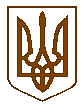 УКРАЇНАБілокриницька   сільська   радаРівненського   району    Рівненської    області(четверта чергова сесія восьмого скликання)РІШЕННЯ04 березня 2021року                     		          		             		  № 92   Про затвердження Програми «Розвитку туризму Білокриницької територіальної громади» на 2021-2023 рокиЗ метою  створення конкурентоспроможного туристичного продукту здатного максимально задовольнити туристичні потреби населення Білокриницької територіальної громади за умови збереження екологічної рівноваги та історико-культурної спадщини, збільшення туристичних потоків, а також перетворення галузі туризму в стабільне і вагоме джерело надходжень бюджету Білокриницької територіальної громади шляхом залучення інвестицій та збільшення кількості зайнятих у галузі, керуючись пунктом  22 статті 26 Закону України  “Про місцеве самоврядування в Україні“, за погодженням з постійними комісіями, сільська радаВИРІШИЛА:1. Затвердити Програму «Розвитку туризму Білокриницької територіальної громади» на 2021-2023 роки,  додається.2.  Контроль за виконанням рішення покласти на постійну комісію з питань бюджету, фінансів та соціально - економічного розвитку громади.Сільський голова                                                              Тетяна ГОНЧАРУКДодатокЗАТВЕРДЖЕНОРішенням сесії Білокриницької сільської ради«04» березня 2021 року № 92Програма Розвитку туризму Білокриницької територіальної громади на 2021-2023 рокиІ. Аналіз нормативно-правової базиНормативно-правову основу розробки Програми складають Закони України «Про місцеве самоврядування в Україні» та «Про туризм». Практичну регуляцію діяльності об’єктів туристичної інфраструктури, основні напрямки діяльності щодо поширення інформації про туристичний потенціал визначають Розпорядження Кабінету Міністрів України від 16 березня 2017 р. № 168-р «Про схвалення Стратегії розвитку туризму та курортів на період до 2026 року»; Постанова Кабінету Міністрів України від 3 липня 2013 р. №740 «Про затвердження Порядку доведення до споживачів інформації про вид об’єкта туристичної інфраструктури та його категорію» (зі змінами). Програму розвитку туризму Білокриницької територіальної громад на 2021-2023 роки розроблено на підставі стратегії розвитку Рівненської області на період до 2027 року, схваленої розпорядженням голови облдержадміністрації від 28 грудня 2019 року № 1098 та затвердженої рішенням обласної ради від 13 березня 2020 року № 1618, Стратегії розвитку туризму та рекреації в Рівненській області на період до 2027 року, схваленої розпорядженням голови облдержадміністрації від 28 травня 2020 року № 325. та розпорядження голови обласної державної адміністрації від 16 грудня 2020року № 778  «Про Програму розвитку туризму в Рівненській області на 2021-2023 роки»ІІ. Загальні положенняОдним з важливих пріоритетів Білокриницької територіальної громади є розвиток туристичної інфраструктури в населених пунктах нашої громади. Ця Програма передбачена в затвердженій стратегії Білокриницької територіальної громади на 2021- 2023 роки. Розвиток туристичної галузі в територіальній громаді істотно вплине на такі сектори економіки, сільське господарство, транспорт, торгівля, зв’язок, будівництво, і є одним з перспективних напрямків структурної перебудови економіки. У свою чергу важливими факторами розвитку туристичної галузі є природнорекреаційний та історико-культурний потенціал громади.Програмою передбачається здійснення комплексу заходів та завдань (Додаток до Програми ), щодо удосконалення розвитку туризму та створення умов для нарощування обсягів надання туристичних послуг за рахунок розширеного в’їзного та внутрішнього туризму, здійснення заходів щодо підтримки рекламно-інформаційної діяльності.ІІІ. Мета та основні завдання ПрограмиФормування конкурентоспроможного туристичного продукту здатного максимально задовольнити туристичні потреби населення Білокриницької територіальної громади за умови збереження екологічної рівноваги та історико-культурної спадщини, збільшення туристичних потоків, а також перетворення галузі туризму в стабільне і вагоме джерело надходжень бюджету Білокриницької територіальної громади шляхом залучення інвестицій та збільшення кількості зайнятих у галузі.III. Метою Програми є:- створення умов для забезпечення сталого розвитку туристичної галузі в громаді; - підвищення рівня життя громадян і створення додаткових робочих місць;- популяризація, актуалізація туризму та культури краю. - розвиток та зміцнення матеріальної бази туризму; - ефективне використання рекреаційних ресурсів, об’єктів історико-культурної спадщини та необхідність їх збереження; - організація рекламно-інформаційної підтримки розвитку галузі; - відтворення народних традицій та ремесел; IV. Напрямки реалізації програми1. Розвиток мережі туристичних маршрутів; 2. Забезпечення оптимального середовища сталого розвитку туризму в ТГ;3. Проведення робіт з благоустрою по встановленню інформаційних знаків та щитів, щодо розташування об’єктів культурної спадщини та об’єктів туризму на території громади, знаків, що вказують відстань до них та вказівників на іноземних мовах; 4. Виготовлення поліграфічної продукції (альманахів, довідників, путівників, буклетів, картосхем), сувенірів, відео-рекламнопрезентаційних матеріалів про основні об’єкти туристичного показу та екскурсійного відвідування територій; 5 Підтримка народних промислів, створення творчих майстерень. Проведення виставок-ярмарків, семінарів за участі майстрів народних ремесел; 6. Очікувані результати завдяки туристичній галузі, як виду економічної діяльності, здійснюватиметься ефективне та раціональне використання природнозаповідних територій місцевого значення та об’єктів історико – культурно спадщини з одночасним їх збереженням і відновленням. В даній Програмі повністю буде задіяна гендерна складова. Передбачено облаштування сільських садиб, де задіяно буде чоловіки та жінки. Надавачами послуг – виробники сувенірної продукції, майстри по дереву, лозоплетіння, малярства, вишиванки, екскурсоводи, носії іноземних мов, фольклору, також будуть жінки та чоловіки. Об’єкти туристичної інфраструктури будуть облаштовані засобами для людей з обмежиними можливостями. V. Реалізація Програми забезпечить- збільшення фермерських господарств, приватних підприємців які будуть надавати послуги туристам; - забезпечення доступності туристичних послуг для всіх категорій населення; - формування позитивного туристичного іміджу Білокриницької ТГ; - забезпечення збереження та раціонального використання туристичних ресурсів; - підвищення рівня привабливості та пристосованості до потреб туризму об’єктів історико-культурної спадщини; - збільшення садиб по наданню туристичних послуг; - підвищення якості обслуговування туристів, формування у них здорового способу життя та культурно – спортивного дозвілля; - підтримка народних промислів та ремесел; - організація рекламно–інформаційної підтримки розвитку туризму та залучення інвесторів; - збільшення надходжень до бюджета. VI. Фінансове забезпечення ПрограмиФінансове забезпечення заходів Програми здійснюється в межах коштів, передбачених в сільському бюджеті, позабюджетних коштів та за рахунок інших джерел, не заборонених чинним законодавством.Розпорядники коштів (виконавці Програми) – передбачають видатки для реалізації заходів Програми під час складання бюджету на відповідний рік у межах наявних фінансових ресурсів.Додатокдо програми ЗАХОДИз реалізації Прорами розвитку туризму Білокриницької територіальної громади на перід 2023 рокуСекретар сільської ради 						Ірина ДАЮК№ з/пНайменування заходуТермін виконанняВідповідальнийДжерело фінансування№ з/пНайменування заходуТермін виконанняВідповідальнийДжерело фінансування1Культурно-пізнавальний туризм. Вивчення та облаштування маршрутів та осередків, пов’язаних із історичними постатями, визначними подіями та культурною спадщиною2021-2023рр.2021-2023рр.2021-2023ррВідділ освіти, сім’ї, молоді, спорту, культури та туризму Білокриницької сільської ради.Директор «Культурно-дозвіллевого центру».Керівники клубних закладів.Керівники бібліотек. Передбачені кошти сільського бюджету.Позабюджетні кошти та за рахунок інших джерел  не заборонених чинним законодавством2Відродження, збереження, розвиток і популяризація туризму Білокриницької територіальної громади.2021-2023рр.2021-2023рр.2021-2023ррВідділ освіти, сім’ї, молоді, спорту, культури та туризму Білокриницької сільської ради.Директор «Культурно-дозвіллевого центру».Керівники клубних закладів.Керівники бібліотек. Передбачені кошти сільського бюджету.Позабюджетні кошти та за рахунок інших джерел  не заборонених чинним законодавством3Організація та проведення конкурсів (на кращу національну кухню, на кращий туристичний квест, на кращий дворик, на на кращий літній торгівельний майданчик).2021-2023рр.2021-2023рр.2021-2023ррВідділ освіти, сім’ї, молоді, спорту, культури та туризму Білокриницької сільської ради.Директор «Культурно-дозвіллевого центру».Керівники клубних закладів.Керівники бібліотек. Передбачені кошти сільського бюджету.Позабюджетні кошти та за рахунок інших джерел  не заборонених чинним законодавством4Організація заходів до Всесвітнього дня туризму, нагородження представників сфери.2021-2023рр.2021-2023рр.2021-2023ррВідділ освіти, сім’ї, молоді, спорту, культури та туризму Білокриницької сільської ради.Директор «Культурно-дозвіллевого центру».Керівники клубних закладів.Керівники бібліотек. Передбачені кошти сільського бюджету.Позабюджетні кошти та за рахунок інших джерел  не заборонених чинним законодавством5Організація та проведення тренінгів для представників туристично-рекреаційної сфери (у т.ч. для господарів приватних садиб та осіб, які займаються або  планують займатись сільським зеленим туризмом) фестивалів, тематичних ярмарок з метою розвитку туризму. Формування креативних туристичних продуктів (фотозони, інсталяції, тощо.2021-2023рр.2021-2023рр.2021-2023ррВідділ освіти, сім’ї, молоді, спорту, культури та туризму Білокриницької сільської ради.Директор «Культурно-дозвіллевого центру».Керівники клубних закладів.Керівники бібліотек. Передбачені кошти сільського бюджету.Позабюджетні кошти та за рахунок інших джерел  не заборонених чинним законодавством6Підготовка й просування інвестиційних пропозицій зі створення та модернізації туристичних об’єктів.2021-2023рр.2021-2023рр.2021-2023ррВідділ освіти, сім’ї, молоді, спорту, культури та туризму Білокриницької сільської ради.Директор «Культурно-дозвіллевого центру».Керівники клубних закладів.Керівники бібліотек. Передбачені кошти сільського бюджету.Позабюджетні кошти та за рахунок інших джерел  не заборонених чинним законодавством7Проведення систематичного моніторингу та забезпечення  інформування  щодо розвитку туризму.2021-2023рр.2021-2023рр.2021-2023ррВідділ освіти, сім’ї, молоді, спорту, культури та туризму Білокриницької сільської ради.Директор «Культурно-дозвіллевого центру».Керівники клубних закладів.Керівники бібліотек. Передбачені кошти сільського бюджету.Позабюджетні кошти та за рахунок інших джерел  не заборонених чинним законодавством8Розвиток велоінфраструктури на території Білокриницької територіальної громади з врахуванням гендерної рівності (облаштування велопарковок, станцій технічного самообслуговування велосипедів, інформаційних знаків, біотуалетів).2021-2023рр.2021-2023рр.2021-2023ррВідділ освіти, сім’ї, молоді, спорту, культури та туризму Білокриницької сільської ради.Директор «Культурно-дозвіллевого центру».Керівники клубних закладів.Керівники бібліотек. Передбачені кошти сільського бюджету.Позабюджетні кошти та за рахунок інших джерел  не заборонених чинним законодавством9Розробка та виготовлення туристичної карти Білокриницької територіальної громади.2021-2023рр.2021-2023рр.2021-2023ррВідділ освіти, сім’ї, молоді, спорту, культури та туризму Білокриницької сільської ради.Директор «Культурно-дозвіллевого центру».Керівники клубних закладів.Керівники бібліотек. Передбачені кошти сільського бюджету.Позабюджетні кошти та за рахунок інших джерел  не заборонених чинним законодавством10Розробка та виготовлення  презентаційного відео про Білокриницьку територіальну громаду.2021-2023рр.2021-2023рр.2021-2023ррВідділ освіти, сім’ї, молоді, спорту, культури та туризму Білокриницької сільської ради.Директор «Культурно-дозвіллевого центру».Керівники клубних закладів.Керівники бібліотек. Передбачені кошти сільського бюджету.Позабюджетні кошти та за рахунок інших джерел  не заборонених чинним законодавством11Виготовлення та встановлення вказівників, інформаційних стендів до основних туристично-екскурсійних об’єктів, санітарних місць, закладів розміщення і харчування, транспортних вузлів Білокриницької територіальної громади.2021-2023рр.2021-2023рр.2021-2023ррВідділ освіти, сім’ї, молоді, спорту, культури та туризму Білокриницької сільської ради.Директор «Культурно-дозвіллевого центру».Керівники клубних закладів.Керівники бібліотек. Передбачені кошти сільського бюджету.Позабюджетні кошти та за рахунок інших джерел  не заборонених чинним законодавством12Виготовлення, розробка, придбання поліграфічної, рекламно-інформаційної, сувенірної продукції про туристичні можливості Білокриницької територіальної громади.2021-2023рр.2021-2023рр.2021-2023ррВідділ освіти, сім’ї, молоді, спорту, культури та туризму Білокриницької сільської ради.Директор «Культурно-дозвіллевого центру».Керівники клубних закладів.Керівники бібліотек. Передбачені кошти сільського бюджету.Позабюджетні кошти та за рахунок інших джерел  не заборонених чинним законодавством